PENGARUH KUALITAS PELAYANAN JASA TERHADAP KEPUASAN PELANGGAN PADA PT PLN (PERSERO) RAYON SUKABUMI KOTASKRIPSIUntuk memenuhi salah satu syarat ujian guna memperoleh gelar Sarjana dalam bidang Administrasi Bisnis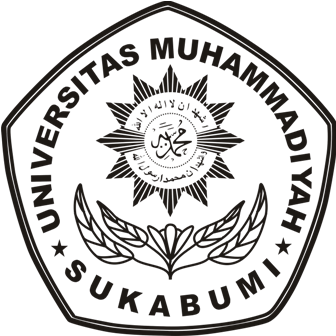 OlehLIVIA PILDA SITI DHALFAH 3081311066PROGRAM STUDI ADMINISTRASI BISNIS FAKULTAS ILMU ADMINISTRASI DAN HUMANIORAUNIVERSITAS MUHAMMADIYAH SUKABUMISUKABUMI2017